Załącznik nr 5.2.B do Oferty WykonawcySZCZEGÓŁOWY OPIS PRZEDMIOTU ZAMÓWIENIAMEBLE NA WYMIARUwagi ogólne:Wszystkie meble i wyposażenie  AGD muszą być fabrycznie nowe.Zamawiający wymaga, aby dostarczone przez Wykonawców meble i wyposażenie zostały wniesione, ustawione i zamontowane (wraz ze sprzętami AGD) w pomieszczeniach wg wskazań ZamawiającegoPrzed złożeniem oferty zaleca się, a przed wykonaniem mebli wymaga się dokonania szczegółowych obmiarów w miejscu instalacji i montażu.Wykonawca uzgodni z  zamawiającym kolor płyt i blatów  do wymienionych mebli.Wykonawca w dniu podpisania umowy winien dostarczyć : atest higieniczny na płytę oraz laminat HPL, atest higieniczny i świadectwo jakości PZH dla blatów kuchennych, certyfikat FSC dla materiałów drewnopochodnych.Rysunki złożeniowe zabudowy meblowej (M.1, M.2, M.3), przykładowe wizualizacje oraz rysunki szczegółowe poszczególnych mebli oraz całej zabudowy znajdują się w odrębnym załączniku do SIZW.Szczegółowy opis wspólny dla wszystkich pozycji:Meble wykonane z płyty wiórowej trójwarstwowej w klasie higieny E1 pokrytej obustronnie warstwą laminatu HPL o podwyższonej odporności na ścieranie i działanie wysokich temperatur. Wszystkie krawędzie zabezpieczone obrzeżem ABS 2mm w kolorze płyty meblowej o szerokości odpowiadającej grubości elementów i promieniu 2mm.Jeśli w opisie nie określono inaczej: korpusy, fronty, półki i przegrody poziome i pionowe wykonane                      z płyty gr.18mm.Jeśli w opisie nie określono inaczej: ściany tylne wykonane z płyty gr. 10mm.Korpus szafek łączony za pomocą złączy meblowych niewidocznych.Kolorystyka ściany tylnej musi być zgodna z kolorystyką korpusu.Dwupunktowe uchwyty relingowe, wykończone w kolorze aluminium o rozstawie wierceń 192mm                             i długości całkowitej 272mm (z wyłączeniem pozycji M.2/4, M.2/5).Półki na podpórkach metalowych zabezpieczone przed wypadaniem, posiadające  trójstopniową regulację wysokości w rozstawie co 32mm.Zawiasy meblowe z  puszką o średnicy 35mm, wyposażone w system cichego domyku.Zawiasy meblowe do drzwi nakładanych o kącie otwarcia 110o z systemem mocowania typu „clip”.Szuflady płytowe na prowadnicach wałkowych z systemem samodociągu oraz zintegrowany hamulcem; pełny wysuw.Wszystkie szafki stojące osadzony na  regulowanych nogach cokołowych ze ślizgaczem,                                              nogi przeznaczone do cokołów o wysokości 100mm.Cokół mocowany do nóżek za pomocą klipsów.Szafki wiszące przytwierdzone do ściany za pomocą zawieszek meblowych regulowanych, w kolorze zbliżonym do koloru korpusu.W szafkach wiszących ściana tylna wpuszczana w boki oraz wieńce mebla.W szafkach dolnych ściana tylna wpuszczana w boki mebla.Lp.OpisRysunek11.11.21.31.41.51.61.7Zabudowa meblowa wnękowa do pomieszczenia 0.14 BufetW skład zabudowy wchodzi:Szafka wisząca M.1/1 – 2 szt.Szafka wisząca M.1/2 – 1 szt.Szafka wisząca z okapem M.1/3 – 1 szt.Szafka wisząca M.1/4 – 1 szt.Szafka pod zlewozmywak M.1/5 – 1 szt.Szafka dolna wąska M.1/6 – 1 szt.Blat kuchenny na szerokość zabudowySzafka wisząca M.1/1Wymiary: 680 x 300 x h=1000mm Szafka wisząca z dwoma półkamiSzafka wisząca M.1/2Wymiary: 680 x 300 x h=250mm Szafka wisząca z klapą uchylną, otwierana za pomocą siłownika dostosowanego do wymiarów klapy Szafka wisząca  z okapem M.1/3Wymiary: 680 x 300 x h=250mm Szafka wisząca z frontem rewizyjnym montowanym za pomocą zatrzasków kulkowych Frezowania szafki dostosowane do montażu okapu kuchennego typu Franke FBI 522 XS //lub równoważnego/Szafka wisząca M.1/4Wymiary: 680 x 300 x h=500mm Szafka wisząca z klapą uchylną, otwierana za pomocą siłownika dostosowanego do wymiarów klapy Szafka  z jedną półkąSzafka pod zlewozmywak M.1/5Wymiary: 520 x 700 x h=720mm + cokół 100mmSzafka z jedną szufladą dostosowaną do pojemnika na odpady typu Practico lub równoważny /zestaw zawiera 1 podstawę, 3 kosze, 2 małe pojemniki/ Szafka dolna wąska M.1/6Wymiary: 520 x 170 x h=720mm + cokół 100mmSzafka z jedną przegrodą poziomą stałąBlat kuchennyBlat roboczy o szerokości 600mm pokryty laminatem HPLSpód blatu zabezpieczony papierem przeciwprężnymBlat o profilu R3 z doklejka HDF 3mmKrawędź tylna wykończona obrzeżem melaminowymSzerokość blatu dostosowana do szerokości szafek i wymiarów wnękiWycięcie w blacie pod zlewozmywak typu Franke Eurostar ELT-611-56 / lub równoważny/ M.1M.1/1M.1/2M.1/3M.1/4M.1/5M.1/6Lp.OpisRysunek22.12.22.32.42.52.62.7Zabudowa meblowa do pomieszczenia 0.15 BufetW skład zabudowy wchodzi:Szafka dolna pod umywalkę M.2/1 – 1 szt.Szafka dolna M.2/2 – 1 szt.Szafka dolna M.2/3 – 1 szt.Szafka dolna M.2/4 – 1 szt.Szafka dolna pod barem M.2/5 – 2 szt.Nadstawka niska M.2/6 – 2 szt.Stolik barowy z blendą zaślepiającą M.2/7 – 1 szt. Blat kuchenny do szafek dolnychSzafka dolna pod umywalkę M.2/1Wymiary: 700 x 520 x h=720mm + cokół 100mmSzafka z jedną szufladą Dostosowana do umywalki nablatowej Należy zaplanować podcięcie pod odpływSzafka dolna M.2/2Wymiary: 590 x 520 x h=720mm + cokół 100mmSzafka dolna z dwoma półkamiDrzwi z zamkiem ryglowym w systemie Master KeySzafka dolna M.2/3Wymiary: 590 x 520 x h=720mm + cokół 100mmSzafka z trzema szufladami płytowymi Szafka dolna M.2/4Wymiary: 590 x 520 x h=720mm + cokół 100mmSzafka dolna z dwoma półkamiDrzwi z zamkiem ryglowym w systemie Master KeySzafka dolna pod barem M.2/5Wymiary: 1254 x 300 x h=750mm + cokół 100mmSzafka z drzwiami przesuwnymi osadzonymi na profilach aluminiowych /profile i tor jezdny wpuszczony w wieńce/W drzwiach uchwyty wpuszczane okrągłeSzafka z przegrodą pionową oraz czterema półkamiDrzwi z zamkiem ryglowym w systemie Master KeyNadstawka niska M.2/6Wymiary: 1254 x 300 x h=250mm Szafka z drzwiami przesuwnymi osadzonymi na profilach aluminiowych /profile i tor jezdny wpuszczony w wieńce/W drzwiach uchwyty wpuszczane okrągłeŚciana tylna gr. 18mm nasadzona na korpus, pełniąca rolę ślepego frontu pod baremNadstawka połączona w sposób niewidoczny z innymi elementami zabudowyStolik barowy z blendą zaślepiającą M.2/7Stolik wykonany z płyty gr. 50mmLada oraz noga stołu gierowane pod kątem 45o, połączone ze sobą w sposób niewidocznyBlat mocowany na całej długości na podkonstrukcjach niewidocznych dla użytkownikaBlenda zaślepiająca pod blatem po obydwu stronach szafek M.2/4Blat kuchennyBlat roboczy o szerokości 600mm pokryty laminatem HPLSpód blatu zabezpieczony papierem przeciwprężnymBlat o profilu R3 z doklejka HDF 3mmKrawędź tylna wykończona obrzeżem melaminowymSzerokość blatu dostosowana do szerokości szafek i wymiarów wnękiWycięcie w blacie pod umywalkę M.2M.2/1M.2/2M.2/3M.2/4M.2/5M.2/6M.2/7Lp.OpisRysunek33.13.23.3Zabudowa meblowa wnękowa do pomieszczenia 0.10 MagazynW skład zabudowy wchodzi:Szafka wisząca M.3/1 – 1 szt.Szafka wisząca M.3/2 – 1 szt.Słupek wysoki  M.3/3 – 1 szt.Szafka wisząca M.3/1Wymiary: 555 x 560 x h=1140mm Szafka wisząca z trzema półkamiDrzwi z zamkiem ryglowym w systemie Master KeySzafka wisząca M.3/2Wymiary: 655 x 560 x h=790mmSzafka wisząca z dwoma półkami Kształt mebla dostosowany do kształtu wnękiDrzwi z zamkiem ryglowym w systemie Master KeySłupek wysoki  M.3/3Wymiary: 655 x 560 x h=2000mm + cokół 100mmSzafka z jedną przegrodą poziomą stałą, trzema półkami oraz dwojgiem drzwi Kształt mebla dostosowany do kształtu wnękiDrzwi z zamkiem ryglowym w systemie Master KeyM.3M.3/1M.3/2M.3/3Lp.OpisRysunekIlość4.1Lodówka Amica FK238.4FX /lub równoważna/Wymiary: 168,7 x 55,4 x 55,1 cm Klasa energetyczna: A+Poziom hałasu: 	45 dBBezszronowa: system No FrostPojemność użytkowa chłodziarki: 165 litrówPojemność użytkowa zamrażarki: 59 litrówKolor 	stal nierdzewna + srebrny-malowanyWykończenie frontu: srebrny - stal nierdzewna inoxWykończenie boków: srebrnyPołożenie zamrażarki: na dole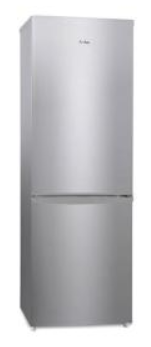 14.2Kuchnia gazowa Electrolux EKK54552OX /lub równoważna/Wymiary: 50 x 85,5 x 60 cmKlasa energetyczna: APłyta grzewcza gazowaKolor płyty grzewczej: stal nierdzewnaKolor frontu piekarnika: srebrnyPola grzewcze:  4 palniki gazoweRuszt	 dwuczęściowy emaliowanyPiekarnik elektrycznyZabezpieczenie przeciwwypływowe gazu	w płycie grzewczej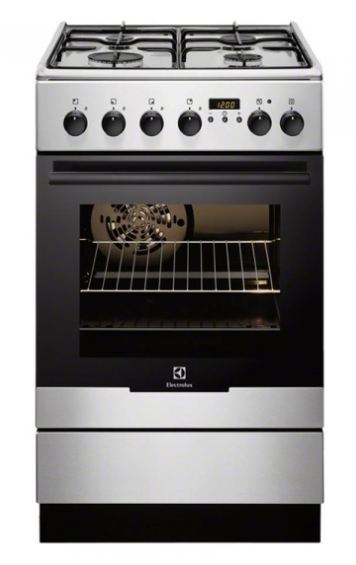 14.3Zlewozmywak Franke Eurostar ETL 611-56 /lub równoważny/Wymiary: 560 x 435 mmWymiary komory: 360 x 355 x 155 mmTyp zlewozmywaka : wbudowywanyMateriał: stal szlachetna lenKolor: srebrnyOciekacz bez odpływu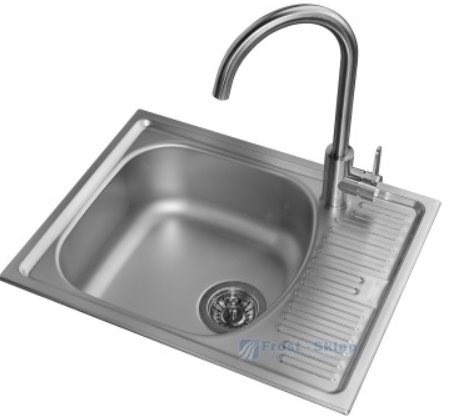 14.4Bateria kuchenna Franke Pola /lub równoważna/Wysokość korpusu: 350 mmWysokość wylewki: 265 mmZasięg wylewki: 170 mmWykonanie korpusu: chromoweKolor: chromTyp	baterii: stojącaRodzaj baterii: jednodźwigniowa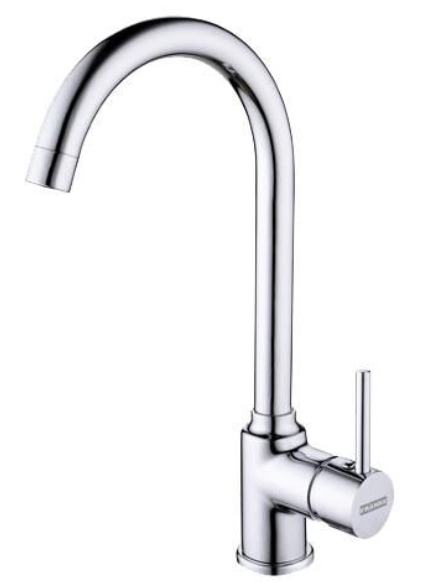 14.5Okap Kuchenny Franke FBI 522 XS /lub równoważny/Wymiary: 52 x 17,4- x 28,4 cmWydajność maksymalna: 420 m3/hPoziom hałasu: 67 dBOświetlenie halogenowe 2x20 WSterowanie mechaniczneTryb pracy: pochłaniacz, wyciągKolor: 	srebrnyWykończenie: stal nierdzewna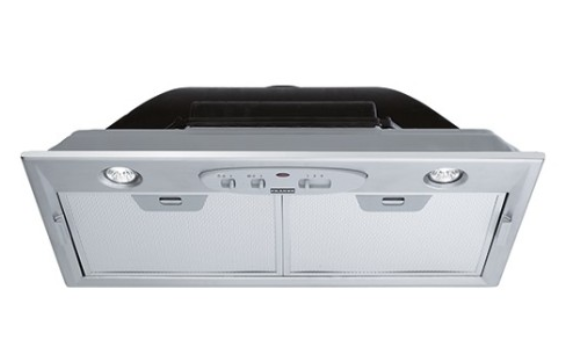 14.6Zmywarka do naczyń z funkcja wyparzaniaWymiary: 420x460x600 mmWymiary kosza: 350x350 mmSterowanie manualneObudowa ze stali nierdzewnej AISI 304Drzwi podwójnie izolowaneWydajność do 30 koszy/hRegulowane w pionie nóżkiDozownik płynu myjącego i nabłyszczającego 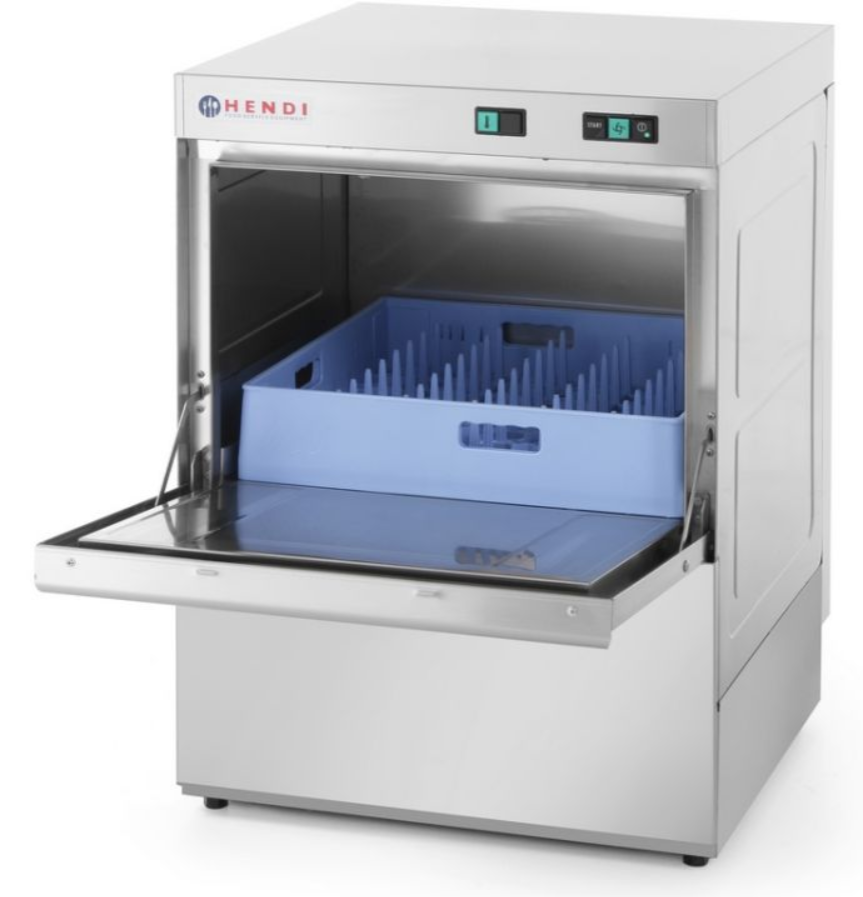 14.7Pojemnik na odpady Practiko /lub równoważny/Pojemnik szufladowy potrójny Pojemność wiader 2x7l + 1x15lMateriał: tworzywo sztucznePosiada plastikowe uchwyty i pokrywy w komplecieDo szuflad o głębokości L-450mm oraz L-500mmKrawędzie z możliwością indywidualnego przycięcia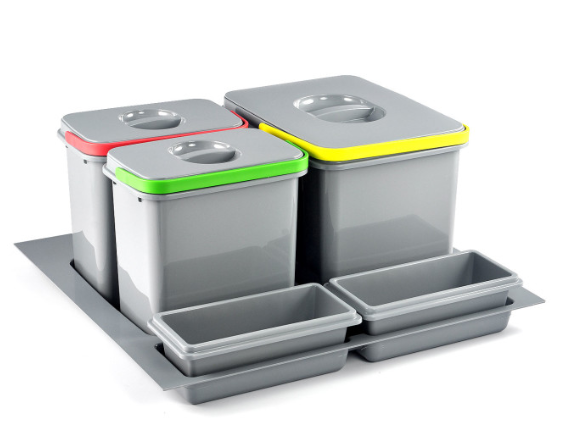 14.8Umywalka Ontario New 50 /lub równoważny/Wymiary: 500 x 395 mmKolor: białyRodzaj umywalki: ceramicznaCentralny otwór na armaturę i przelewPrzystosowana do montażu na blacie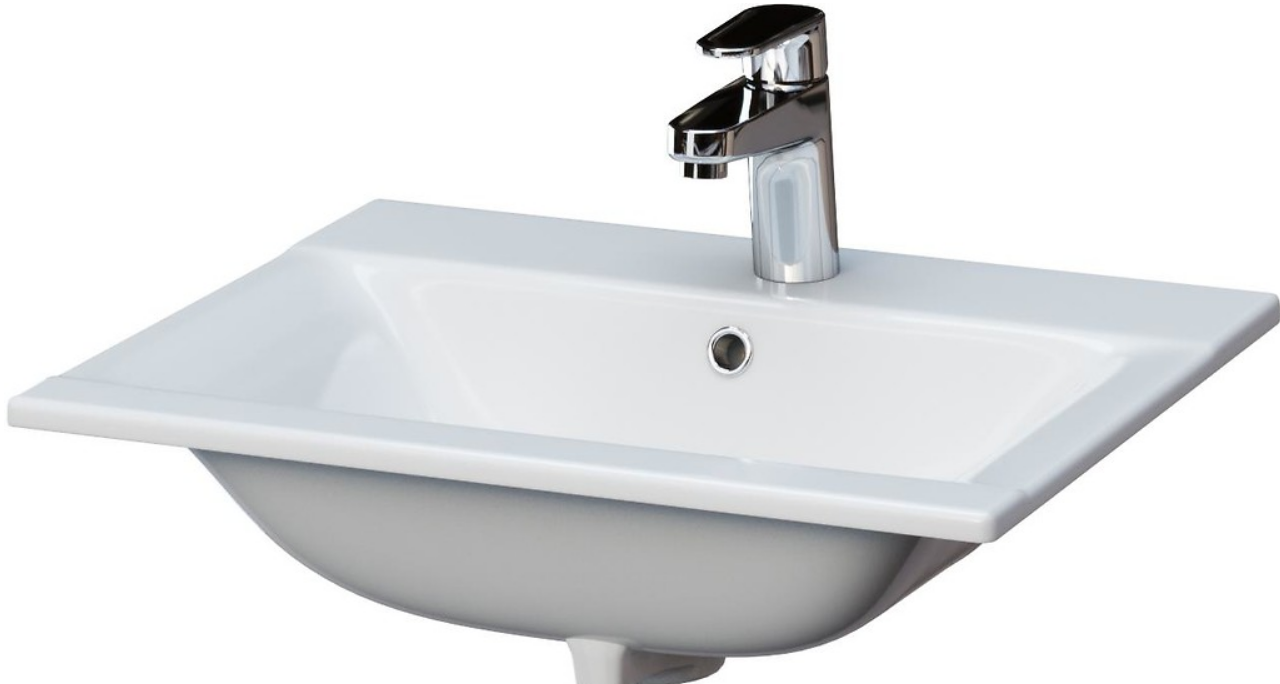 14.9Bateria umywalkowa Vero /lub równoważna/Długość wylewki:  98mmKolor: chromRodzaj głowicy: ceramicznaŚrednica głowicy: ceramiczna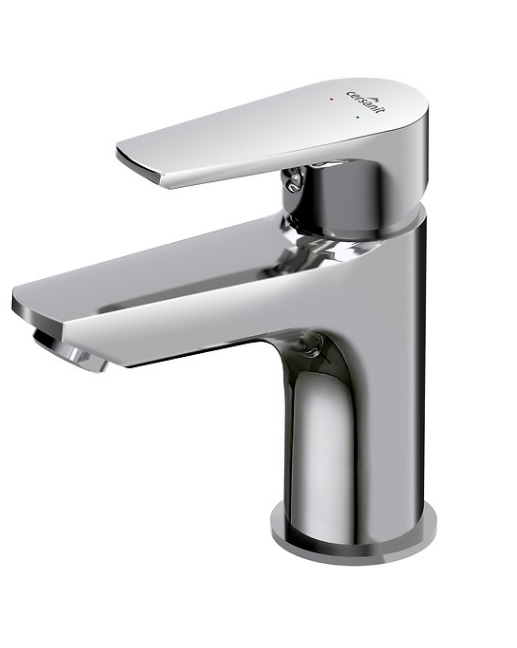 1